COLEGIO SAN LADISLAO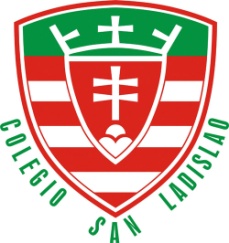 CURSO: 5º B E.S. Áreas: Informática – COMUNICACIÓN Y CULTURAS DEL CONSUMOObjetivo: Habilidad y destreza en la utilización del software a desarrollar (Corel Draw y Front Page).Se utilizarán audios, animación y efectos de diapositivas y presentaciones online.Se trabajaran con textos artísticos y cuadros de texto, formas básicas para la elaboración de logotipos, isotipos e isologos.Intercambio interdisciplinario entre las áreas, se elaborarán trabajos prácticos en base a la Sociedad y el consumo como lugar de significación.Actividades:Reconocimiento de los comandos básicos y herramientas  del programa.Trabajo Práctico Final:Presentación de los trabajos prácticos.